Fish Cakes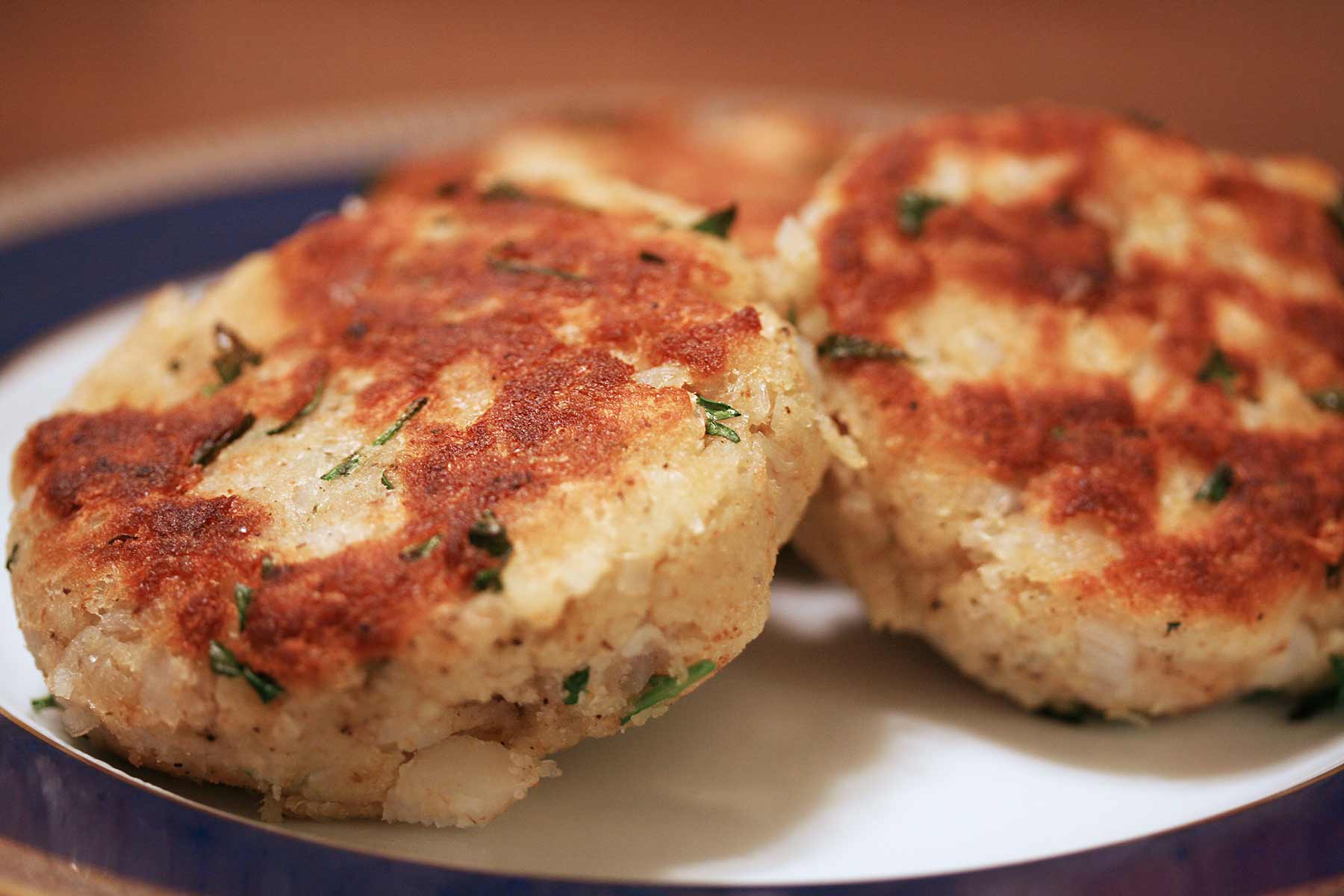 Prep Time: 15 minutesCook Time: 5 minutesTotal Time: 20 minutesYield: 6 servings